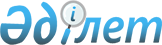 Об утверждении регламента государственной услуги "Выдача заключения о наличии культурной ценности у вывозимого и ввозимого предмета"
					
			Утративший силу
			
			
		
					Постановление акимата Алматинской области от 16 октября 2012 года N 318. Зарегистрировано Департаментом юстиции Алматинской области 15 ноября 2012 года N 2191. Утратило силу постановлением акимата Алматинской области от 02 июня 2014 года N 196      Сноска. Утратило силу постановлением акимата Алматинской области от 02.06.2014 N 196.

      Примечание РЦПИ:

      В тексте сохранена авторская орфография и пунктуация.       

В соответствии с пунктом 4 статьи 9-1 Закона Республики Казахстан от 27 ноября 2000 года "Об административных процедурах", постановлением Правительства Республики Казахстан от 24 сентября 2010 года N 976 "Об утверждении стандарта государственной услуги "Выдача заключения о наличии культурной ценности у вывозимого и ввозимого предмета", акимат области ПОСТАНОВЛЯЕТ:



      1. Утвердить регламент государственной услуги "Выдача заключения о наличии культурной ценности у вывозимого и ввозимого предмета" согласно приложению.



      2. Контроль за исполнением данного постановления возложить на заместителя акима области Муканова С.М.



      3. Настоящее постановление вступает в силу со дня государственной регистрации в органах юстиции и вводится в действие по истечении десяти календарных дней после дня его первого официального опубликования.      Аким области                               А. Мусаханов      Вносит:      Начальник областного

      управления культуры                        Есдаулетов Рахмет Разбекович

      16 октября 2012 года      СОГЛАСОВАНО:      Первый заместитель

      акима области                              Баталов Амандык Габбасович

      16 октября 2012 года      Заместитель акима области                  Досымбеков Тынышбай Досымбекович

      16 октября 2012 года      Заместитель акима области                  Муканов Серик Мейрханович

      16 октября 2012 года      Заместитель акима области                  Турдалиев Серик Мелисович

      16 октября 2012 года      Заместитель акима области                  Бескемпиров Серикжан Ислямович

      16 октября 2012 года      Руководитель аппарата

      акима области Карасаев                     Багдат Абильмажинович

      16 октября 2012 года      Начальник областного

      управления финансов                        Касымов Сырым Касымович

      16 октября 2012 года      Начальник областного

      управления экономики

      и бюджетного планирования                  Сатыбалдина Нафиса Толековна

      16 октября 2012 года      Заведующий юридическим,

      государственно-правовым

      отделом аппарата акима области             Калиев Рустам Тулендиевич

      16 октября 2012 года      Заведующий общим отделом

      аппарата акима области                     Аукенова Гульнар Асемгалиевна

      16 октября 2012 года

Приложение

к постановлению акимата

области N 318 от

16 октября 2012 года 

Регламент государственной услуги "Выдача заключения о наличии

культурной ценности у вывозимого и ввозимого предмета" 

1. Основные понятия

      1.1. В настоящем регламенте используются следующие понятия:



      1) культурная ценность – предмет культурного наследия светского и религиозного характера, а также иные ценности, имеющие историческое, художественное, научное или иное культурное значение;



      2) потребитель – физическое или юридическое лицо;



      3) управление – управление культуры Алматинской области;



      4) регламент – нормативный правовой акт, регулирующий внутренний порядок по государственной услуге "Выдача заключения о наличии культурной ценности у вывозимого и ввозимого предмета";



      5) заключение – документ, установленной формы, в котором изложены результаты экспертизы о наличии у вывозимого предмета культурной ценности и подлинности временно вывезенной культурной ценности;



      6) экспертная комиссия – комиссия по вывозу и ввозу культурных ценностей управления культуры Алматинской области; 

2. Общие положения

      2.1. Настоящий регламент разработан в соответствии с постановлением Правительства Республики Казахстан от 24 сентября 2010 года N 976 "Об утверждении стандарта государственной услуги "Выдача заключения о наличии культурной ценности у вывозимого и ввозимого предмета" (далее государственная услуга).



      2.2.Наименование управления: государственное учреждение "Управление культуры Алматинской области".



      2.3. Форма оказываемой государственной услуги: не автоматизированная.



      2.4. Государственная услуга осуществляется на основании постановления Правительства Республики Казахстан от 1 июня 2007 года N 447 "Об утверждении Правил проведения экспертизы культурных ценностей, вывозимых и ввозимых в Республику Казахстан".



      2.5. Результатом оказания государственной услуги является выдача управлением заключения о наличии у вывозимого предмета культурной ценности (далее - заключение), либо мотивированный ответ об отказе в выдаче заключения.

      Заключение оформляется в письменном виде на бумажном носителе согласно приложению 1 к настоящему регламенту. 

3. Требования к порядку оказания государственной услуги

      3.1. Государственная услуга оказывается ежедневно в соответствии с графиком работы управления, с 9.00 часов до 18.00 часов (кроме субботы, воскресенья и праздничных дней), перерыв с 13.00 часов до 14.00 часов.



      3.2. Информация о государственной услуге и ходе ее оказания размещается на веб-сайте управления культуры: www.zhetysu-.gov.kz.



      3.3. Основанием для приостановления или отказа в предоставлении государственной услуги является неполный пакет документов потребителя, предусмотренных настоящим регламентом.



      3.4. Этапы оказания государственной услуги по выдаче заключения:

      1–й этап – регистрация необходимых документов и предметов потребителя в отделе организационной работы и координации деятельности подведомственных организаций;

      2–й этап – определение начальником управления исполнителя, места и времени проведения экспертизы;

      3–й этап – осуществление главным специалистом отдела анализа и мониторинга, охраны историко-культурного наследия отправки документов и предметов на экспертизу в экспертную комиссию;

      4–й этап – осуществление экспертной комиссией экспертизы в целях определения его на соответствие культурной ценности у вывозимого и ввозимого предмета;

      5–й этап – осуществление исполнителем организационных мероприятий по скреплению заключений печатью управления, а также выдачи одного экземпляра заключения и предметов потребителю.



      3.5. Прием документов потребителя для оказания государственной услуги осуществляется одним лицом в течение рабочего дня на основании графика работы управления. 

4. Описание порядка действий (взаимодействий) в процессе

оказания государственной услуги

      4.1. Для получения государственной услуги потребитель (либо представитель по доверенности) представляет в управление документы и предметы, которые принимаются сотрудником отдела организационной работы и координации деятельности подведомственных организаций по описи, указанной в заявлении потребителя. Соответствующие требованиям документы и предметы оформляются и регистрируются отделом организационной работы и координации деятельности подведомственных организаций с указанием номера, даты и количества листов в регистрационном штампе, с указанием признаков контроля. Потребитель получает копию заявления со штампом регистрации (входящий номер, дата) отдела организационной работы и координации деятельности подведомственных организаций управления.



      4.2. Потребитель (либо представитель по доверенности) представляет в управление следующие документы:



      1) заявление согласно приложениям 2 или 3 к настоящему регламенту;



      2) для физического лица - копия документа, удостоверяющего личность потребителя, заверенная нотариально;

      для юридического лица - копия свидетельства о государственной регистрации (перерегистрации) юридического лица, заверенная нотариально;



      3) копия договора принимающей стороны о целях и условиях нахождения культурных ценностей;



      4) фотография размером 10x15 сантиметров каждой культурной ценности или ее составляющих частей;



      5) документы, подтверждающие право собственности на культурные ценности;



      6) приказ руководителя организации о возложении ответственности на определенное лицо за сохранность культурных ценностей на период временного вывоза (для юридических лиц);



      7) предметы, рассматриваемые как культурные ценности, подлежащие экспертизе.



      4.3. Государственная услуга осуществляется бесплатно.



      4.4. Зарегистрированные, оформленные надлежащим образом документы и предметы передаются руководителю управления, которые в последующем передаются исполнителю. По мере их получения, исполнитель осуществляет отправку документов и предметов на экспертизу в экспертную комиссию.

      Место и время проведения экспертизы: государственное учреждение "Управление культуры Алматинской области", г.Талдыкорган, ул. Абая 241, 501 кабинет, телефон: 8 (7282) 40-05-40; адрес электронной почты: kultura-tald@mail.ru: график работы: ежедневно, с 9.00 часов до 18.00 часов (кроме субботы, воскресенья и праздничных дней), перерыв с 13.00 часов до 14.00 часов.

      По итогам работы экспертной комиссии оформляется заключение в двух экземплярах, каждое из которых подписывается председателем комиссии и передается вместе с предметами исполнителю.

      После получения заключения и предметов, исполнитель скрепляет заключения печатью управления и один экземпляр вместе с предметом выдает потребителю.

      Второй экземпляр заключения, а также пакет рассмотренных документов остаются в бессрочном хранении в экспертной комиссии.

      Выдача заключения и предметов потребителю регистрируется в журнале выданных заключений. 

5. Ответственность должностных лиц, оказывающих государственные

услуги

      5.1. Ответственным за принимаемые решения, действия (бездействия) или срыв сроков предоставления государственной услуги является руководитель управления.



      5.2. Руководитель управления, исполнитель, а также экспертная комиссия в лице председателя несут ответственность за сохранность представленных документов и предметов потребителя (на случай их утраты или порчи) в порядке, предусмотренном законодательством Республики Казахстан.

Приложение 1

к регламенту государственной

услуги "Выдача заключения

о наличии культурной ценности

у вывозимого и ввозимого предмета" 

Экспертная комиссия по вывозу и ввозу культурных ценностей

управления культуры Алматинской области

ЗАКЛЮЧЕНИЕг. Талдыкорган "____"                             __________ 20___г.



      1. Заявитель (Ф.И.О. или наименование юридического лица)_______

_____________________________________________________________________



      2.Гражданство: ________________________________________________

N паспорта или удостоверения личности: ______________________________

выданного "_____"______________ года

      реквизиты юридического лица____________________________________



      3.Профессия (занятие) заявителя _______________________________



      4.Цель вывоза (временного вывоза)______________________________



      5. Представлено на экспертизу (количество прописью, описание с указанием техники исполнения, материала изготовления, размера, веса, времени изготовления т.д.)________________________________________________________________

_____________________________________________________________________

_____________________________________________________________________

Заключение________________________________________________________________________________________________________________________________

             (имеет/либо не имеет культурную ценность)      Председатель экспертной комиссии: _____________________(Ф.И.О.)      Члены комиссии:________________________________________(Ф.И.О.)

      _______________________________________________________(Ф.И.О.)М.П. 

Приложение 2

к регламенту государственной

услуги "Выдача заключения

о наличии культурной ценности

у вывозимого и ввозимого предмета"

(Образец для физического лица) 

Заявление на выдачу заключения о наличии культурной ценности у вывозимого и ввозимого предметаФ.И.О. заявителя:___________________________________________________

____________________________________________________________________

Дата рождения (число, месяц, год):__________________________________

Гражданство: _______________________________________________________

Место прописки: ____________________________________________________

Место фактического проживания: _____________________________________

____________________________________________________________________

Контактный телефон:_________________________________________________

Основание возникновения права собственности на представленный предмет: __________________________________________________________

____________________________________________________________________

Описание предмета:_________________________________________________

____________________________________________________________________

Цель вывоза предмета:_______________________________________________

Условия транспортировки предмета:___________________________________

____________________________________________________________________

Срок нахождения предмета за пределами Республики Казахстан:_________

____________________________________________________________________

Опись документов и предметов (согласно пункту 13 настоящего регламента):

1.__________________________________________________________________

2.__________________________________________________________________

3.__________________________________________________________________

4.__________________________________________________________________

5.__________________________________________________________________

6.__________________________________________________________________

7.__________________________________________________________________

Подпись заявителя _________________________________________________

Дата подачи заявления ______________________________________________

Приложение 3

к регламенту государственной

услуги "Выдача заключения

о наличии культурной ценности

у вывозимого и ввозимого предмета"

(Образец для юридического лица) 

Заявление

на выдачу заключения о наличии культурной ценности у вывозимого

и ввозимого предметаНаименование юридического лица:____________________________________

__________________________________________________________________

Реквизиты юридического лица (адрес, контактные телефоны, РНН, БИН):

__________________________________________________________________

__________________________________________________________________

__________________________________________________________________

__________________________________________________________________

Столичный филиал (адрес, контактные телефоны, номер и дата выдачи  свидетельства об учетной регистрации)_____________________________

__________________________________________________________________

Основание возникновения права собственности на представленный предмет:

__________________________________________________________________

Описание предмета: _______________________________________________

__________________________________________________________________

Цель вывоза предмета: _____________________________________________

__________________________________________________________________

Условия транспортировки предмета: _________________________________

Сроки нахождения предмета за пределами Республики Казахстан:_______

__________________________________________________________________

Опись документов и предметов (согласно пункту 13 настоящего регламента):

1._________________________________________________________________

2._________________________________________________________________

3._________________________________________________________________

4._________________________________________________________________

5._________________________________________________________________

6._________________________________________________________________

7._________________________________________________________________Подпись____________________________________________________________

(первый руководитель, либо лицо, его заменяющее)М.П.

Дата подачи заявления _______________________________
					© 2012. РГП на ПХВ «Институт законодательства и правовой информации Республики Казахстан» Министерства юстиции Республики Казахстан
				